ANALOGY:  Valentine’s Day is like WelfareMallard Fillmoreby Bruce Tinsley2/14/16http://mallardfillmore.com/comics/february-14-2016/ 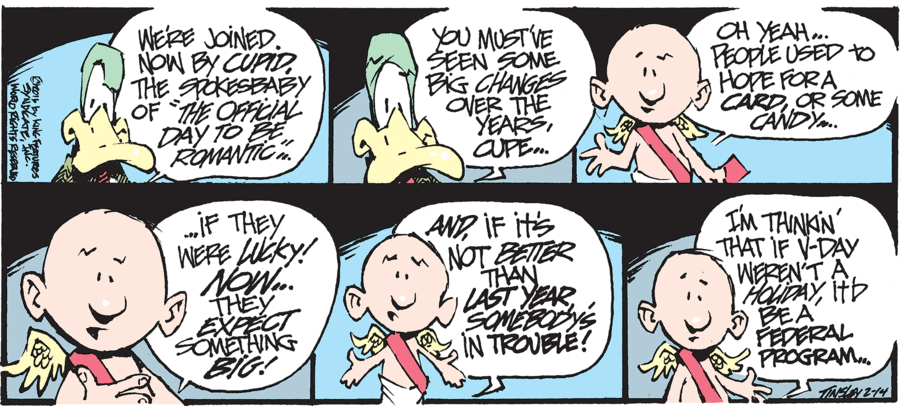 Started with the best of intentionsNow warped into a perversion of its former selfSomething for nothingWhile can be for anyone, it’s especially for certain peopleSomething that’s always there – now it seems “natural,” expected, like it’s always been thereA holiday, a special day, a break, a reward, a day of exception, a suspension of workSense of entitlementEscalation:  more & more each yearBUTIf you’re in favor of Valentine’s Day, or look at it favorablyThen you might look to other government programsSOCIAL SECURITY:a reward for hard workyou’ve paid into something & now it’s time to get something backthe government doesn’t “have to” give us money back (it could just keep it!)maybe there’s a sense of need – just when you need it most (that time of life or of the year that something like this come in handy, just in time)…* I’m neither agreeing nor disagreeing with Tinsley – merely showing how an analogy topic can be sparked by something in the newspaper. 